Урок математики 8 класса учителя МКОУ «Шаумяновская ООШ» Магомедовай Патимат А.Тема:   Решение задач с помощью уравнений.Тип урока:Комбинированный урок: урок закрепления  и развития знаний, умений, навыков; повторения; проверки знаний; изучения нового исторического материала.Цель урока:Образовательные:  систематизировать и обобщить сведения с преобразовании выражений и решении уравнений с одним неизвестным, использовать  аппарат уравнений для решения текстовых задач. Продолжить формирование  вычислительных  навыков;формирование умения и навыков; решения задач с помощью систем уравнений. Развивающие:  через решении задач, постановку  дополнительных вопросов и заданий развивать творческую мыслительную деятельность учеников, их интеллектуальные качества – способность к  «ведению проблемы» самостоятельность; учить объективно оценивать себя и корректировать свою деятельность в ходе урока; формировать  умение четко и ясно излагать свои мысли, задавать вопросы, составить рассказы; развивать эмоции через создание на уроке ситуаций эмоциональных переживаний: развитие умений выделять главное, существенное в задаче; развитие у учащихся познавательного интереса. Воспитательные: прививать  интерес к математике; воспитывать веру в свои силы ; учить коллективной и самостоятельной работе.воспитывать общую культуру, активность, аккуратность, самостоятельность, честность, умение общаться. Задачи урока: Создание доброжелательной, деловой обстановки, поддержание состояния уверенности у учащихся в своих действиях;Проведение мини-экзамена. Решение задач с историческим содержанием;Познакомиться с сообщениями учащихся о Диофанте Александрийском.“Кто хочет ограничиться настоящим
без знания прошлого, тот его не поймет”.
ЛейбницПлан урока.I. Организационный момент.II. Актуализация знаний.III. Сообщение о Диофанте Александрийском.IV. Решение задач1.V. Mини-экзамен (форме ОГЭ)VI .Физкультминутка.VII. Решение задач2.VIII. Домашнее задание.IX. Подведение итогов урока с оценкой проделанной работы.  X. Рефлексия.ХОД УРОКАI. Организация начала урока (психологический настрой учащихся). Сообщаются: тема урока и его задачиОдин из китов, на которой держится алгебра, является уравнения.Кто и когда придумал уравнения сказать не возможно. Самая ранняя дошедшая до нас рукописи свидетельствуют, что еще в древнем Вавилоне, древнем Египте уже были известны определение решений линейных уравнений.А скажите, пожалуйста, где нам нужны уравнения? Где их можно применить? И так. Тема сегодняшнего нашего занятие решение задач с помощью уравнений. Откройте тетради, напишите число и тема занятия.II. Актуализация знаний.Подобно тому, как день начинается с зарядки, мы тоже начнем наше занятие с гимнастики для ума.  Так называются устные упражнения.1. Выберите неверное утверждение:	а) равенство, содержащее неизвестное число, обозначенное буквой, называется уравнением;	б) уравнение всегда имеет корни;	в) любой член уравнения можно перенести из одной части в другую, изменив его знак на противоположный;	г) уравнение  называется линейным.2. Выберите неверное утверждение:	а) решить уравнение – значит найти его корни или установить, что их нет;	б) корнем уравнения называется то значение неизвестного, при котором это уравнение обращается в верное равенство;	в) корень уравнения не изменится, если обе части уравнения умножить на одно и то же число, равное нулю;	г) уравнение может и не иметь корней.3. Выберите верное утверждение:	а) равенство, не содержащее неизвестное число, обозначенное буквой, называется уравнением;	б) уравнение всегда имеет корни;	в) обе части уравнения можно умножить или разделить на одно и то же число, не равное нулю;	г)  уравнение  называется линейным.4. Выберите неверное утверждение:	а) обе части уравнения можно умножить или разделить на одно и то же число, не равное нулю;	б) корнем уравнения называется то значение неизвестного, при котором это уравнение обращается в верное равенство;	в) корень уравнения не изменится, если обе части уравнения умножить на одно и то же число, равное нулю;	г)  Решить уравнение – значит найти все его корни ( или убедиться, что это уравнение не имеет ни одного корня).5). Какие из приведенных ниже уравнений являются линейными? (ответ обосновать)Ответы:  1-Б;          2-В;            3-В;          4-В;              5-А,В,Д .И так, как мы сказали уравнение нужны для того чтобы решать задачи.  Задачи сводящиеся к простым уравнением люди решали давно. И серьезный шаг в этом направлении сделал замечательный Александрийский ученый Диафан. Очень мало известно о жизни этого замечательного ученого. А ведь ребята вы же знаете, что настоящее нельзя узнать, если не знаешь прошлого? А хотите узнать некоторые факты из его биографии ? III. Сообщение о Диофанте Александрийском.(презентация )Так вот некоторые факты его биографии были на надгробной плите в стихотворении загадке. Эту задачу сейчас вы решите. Вот послушайте IV. Решение задач.Задача №1 (Работа в парах)Задача о Диофанте Александрийском (III в. н. э.). Путник! Здесь прах погребен Диофанта. И числа поведать могут, о чудо, сколь долог  был век  его жизни.Волей богов Часть шестую его представило прекрасное детство.Двенадцатая часть протекла его жизни – покрылся пухом тогда подбородок.Седьмую в бездетном браке провел Диофант.Прошло пятилетие; он был осчастливлен рождением  прекрасного первенца сына.Коему рок половину лишь жизни прекрасной и светлой дал на земле по сравнению с отцом. Отнят он был у отца ранней могилой своей. И в печали глубокой старец земного удела конец восприял, переживши года четыре с тех пор как сына лишился.Сколько лет прожил Диофант? 1)С чего же нужно начинать решение задачи (с обозначений  неизвестных х )А вот что писал Ньютон в учебнике «Всеобщая арифметика» о способе решения задач с помощью уравнения: «Чтобы решить вопрос, относящийся к числам о способе решения задачс пебнико "т уравнение
нгенияч нта, опираясь на вопросы!"или к отвлеченным отношениям величин, нужно лишь перевести задачу с родного языка на язык математики..." - И так, переводим записи на гробнице Диофанта на язык математики, составляем уравнение2)Что спрашивается в задаче? 3) Что обозначим через х? О каких этапах жизни речь идет еще в задаче? (детство, юностью, обручился, ожидания ребенка, рождения ребенка)Сколько лет длился каждый период?а) детство – 1/6 хб) юность – 1/12 хв) через сколько лет он обручился – 1/7 хг) ожидал сына - 5д) сын прожил половину жизни отца – ½ хе) Диофант скончался через  - 4 года(Раздать алгоритм решения задач)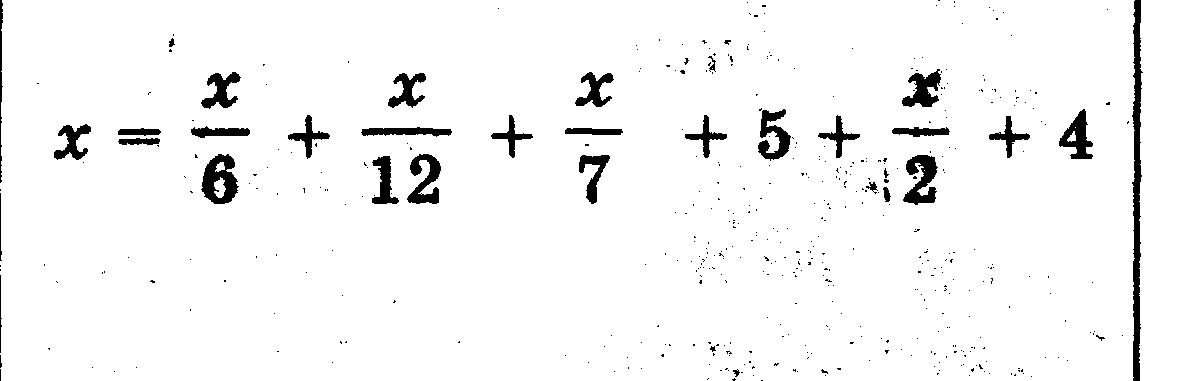 Из каких этапов состоит уравнение?  ( Нахождение общего знаменателя.)Что делаем?(Обе части умножаем на 84)   (*84)84х=14х+7х+12х+420+42х+336 84х-14х-7х-12х-42х=420+3369х=756Х=756/9=84Х=84 (года ) прожил Диофант.V. Mини-экзамен (форме ОГЭ) (С последующей взаимопроверкой)Подготовка к ОГЭНайдите значения выражения.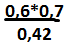  Выполните преобразование (у+4)2
1.  у2+16                                    2.  у2+4у+16
3.  у2+8у+16                         4.  у+8у+16В какое из следующих выражений можно преобразовать дробь  (а6)2:а4 ?1)                      2)                              3) а6                      4) а2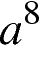 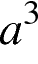 Решите уравнение (х+7)(х-12)=0.Установите соответствие между формулами     А)(а+в)2              Б.) а2- в2              В) (а-в)2(а-в)(а+в)  а2-2ав+в2а2+2ав+в2Ответ укажите в виде последовательности цифр без пробелов и запятых в указанном порядке По какой формуле можно рассчитать скорость автомобиля (в км/ч), если за t ч он проезжает S км.Решите уравнение  -4х=16 На каком из рисунков изображены смежные углы?                 1                           2                        3                                  4Дано: , МО=ОК  . Найти: .                                                  о                 М                                              К                                                                                         КВыразите  х  через  у     х+3у=6( Взаимопроверка:  «3»-6,7.                                    «4» -8,9.                                    «5» - 10)Физкультминутка. ( Учитель монотонным голосом предлагает отдохнуть учащимся.)Закройте глаза. Расслабьтесь. Поводите глазами вверх, вниз, влево, вправо.Откройте глаза.Потянитесь как маленькие котята.Улыбнитесь друг другу.И с хорошим настроением продолжим работу.Задача №2 (Работа в парах)                               А теперь решим шуточную задачу.В теплом хлеву у бабуси жили кролики и гуси.Бабка старая была, счет животным так вела,Выйдет утром за порог,Насчитает 300 ног, и без лишних слов насчитает 100 голов.А потом со спокойной душой идет снова на покой.Кто ответит всех быстрей, сколько было там гусей, Кто узнает из ребят, сколько было там крольчат?Первый ряд решает с помощью уравнений, а второй ряд с помощью системы.(два ученика у доски)Х-кролики        х+у=100                      х=100-у             х=100-50=50(к)У-гуси                4х+2у=300                  у=50                    у=50(г)                          4(100-у)+2у=300                           400-4у+2у=300                               -2у=300-400                                 -2у=-100                                     У=50Пусть х- гусей , тогда кролики (100-х)2х- ног у гусей , 4(100-х)- ног у кроликов.По условию всего 300 ног.2х+4(100-х)=3002х+400-4х=300-2х=-100Х=50 (гусей)100-50=50 (кроликов)         Ответ: 50г. 50к.VI. Домашнее задание. Составить задачу по уравнению 6х=4(х+5), поиск исторических задач, у кого не получится  №   по учебнику.VII. Подведение итогов урока с оценкой проделанной работы.                      Рефлексия.Кроме математики, где еще решают уравнения? Как вы оцениваете вашу работу?Какой из этапов урока вам понравился?Когда вам было интереснее всего?А где было затруднения?а) 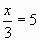 б) 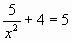 в) 4х - 16 = 24г) 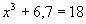 д) 13,4 - 6х = 12На родном языкеНа языке алгебрыПутник! Здесь прах погребен Диофанта. И числа поведать могут, о чудо, сколь долог  был век  его жизни.хЧасть шестую его представило прекрасное детство.х/6Двенадцатая часть протекла его жизни – покрылся пухом тогда подбородок.х/12Седьмую в бездетном браке провел Диофант.х/7Прошло пятилетие; он был осчастливлен рождением  прекрасного первенца сына.5Коему рок половину лишь жизни прекрасной и светлой дал на земле по сравнению с отцом.х/2И в печали глубокой старец земного удела конец восприял, переживши года четыре с тех пор как сына лишился.АБВСамооценка 